Копирование контейнера закрытого ключа с флешки на Рутокен.
              Убедитесь, что нужные считыватели доступны в КриптоПро. 
КриптоПро CSP -> Закладка "Оборудование" -> нажимаем кнопку "Настроить считыватели". 
В зависимости от типа установки Рутокена в КриптоПро будут видно или отдельные считыватели "Aktiv Co. Rutoken", или же пункт "Все считыватели смарт карт": 
 
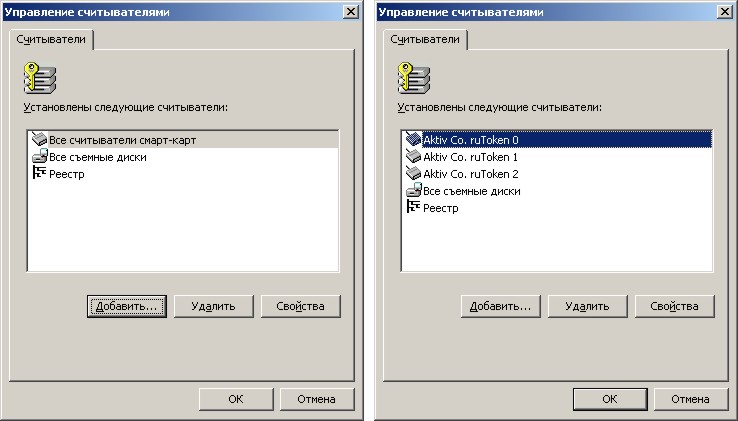 Процесс копирования контейнера с флешки.
Нажать "Скопировать": 
 
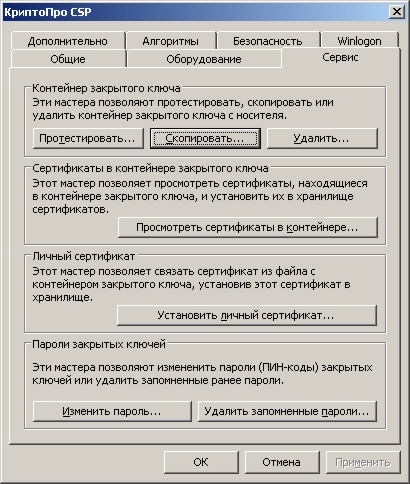 Нажать кнопку "Обзор": 
 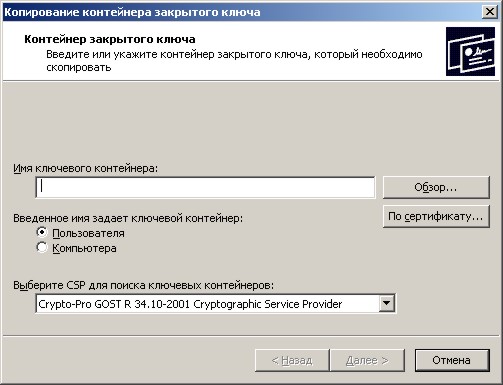 Выбрать контейнер, который хотим перенести на Рутокен: 
 
Нажимаем кнопку "Далее": 
 
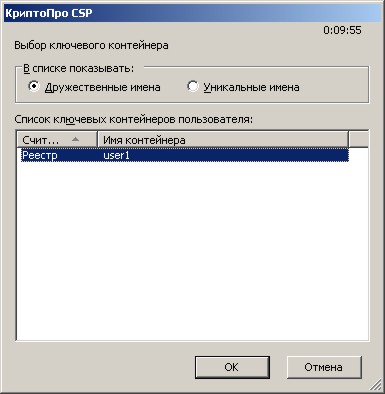 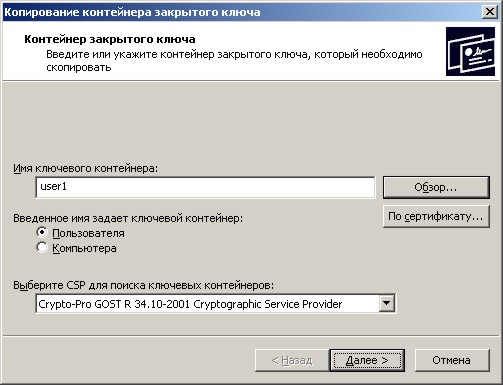 Вводим пароль контейнера (обычно это 12345678) и нажимаем кнопку "ОК": 
 
Вводим имя нового контейнера, который будет создан на Рутокене (например фамилия пользователя по-латински, например Ivanov): 
 
Указываем Рутокен (если в компьютер вставлен один Рутокен, то это Aktiv Co. ruToken 0): 
 
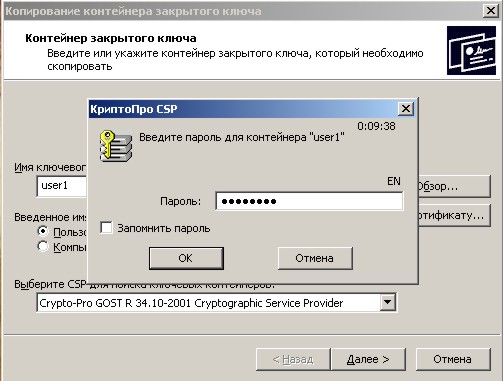 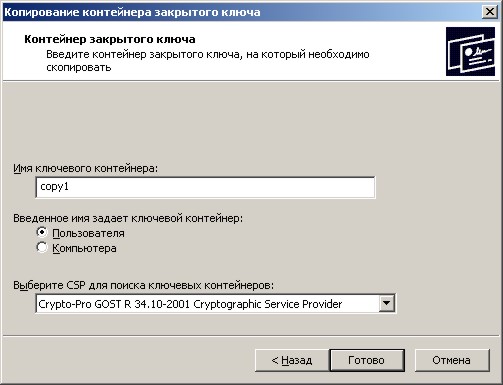 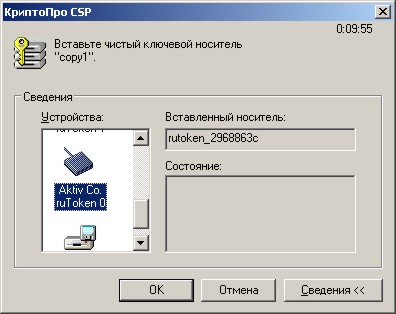 Вводим PIN-код пользователя Рутокена: 
 
Проверяем результат копирования: 
 
Видим два контейнера. Один исходный, а второй - его копию на Рутокене:  
 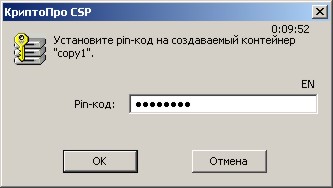 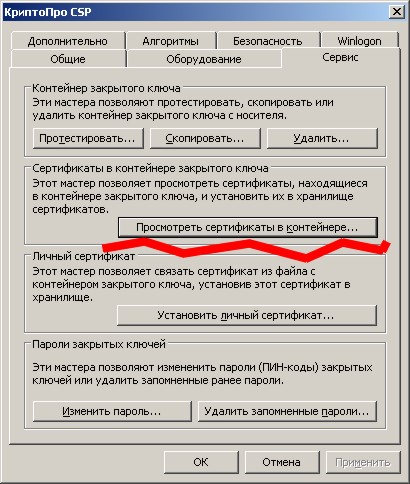 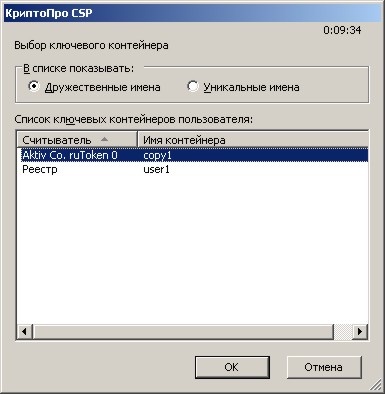 Установка сертификата в контейнер на Рутокене
  КриптоПро CSP вкладка «Сервис». Нажать «Установить личный сертификат»
 
  
Нажимаем "Далее" 
 
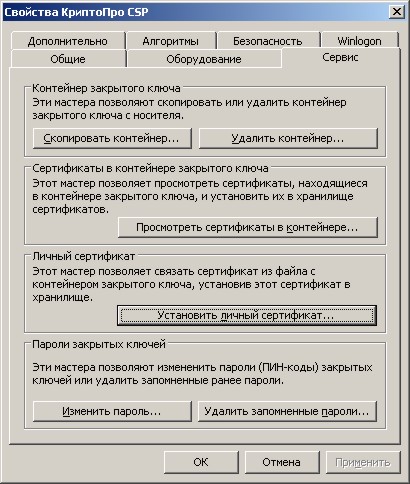 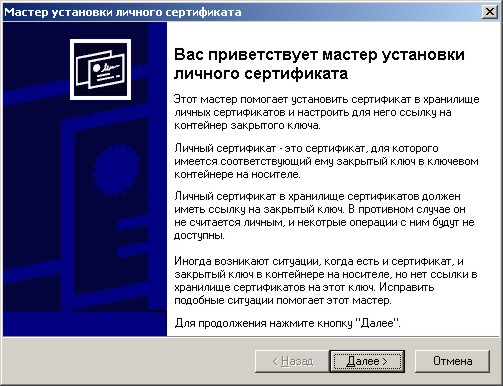  Нажимаем "Обзор" 
 
 Выбираем файл сертификата пользователя (сертификат имеет расширение «.cer»)
 
 Нажимаем "Далее" 
 
 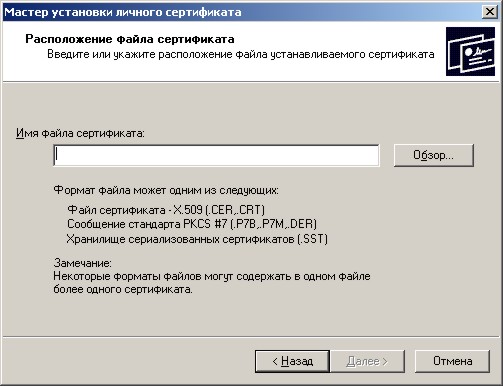 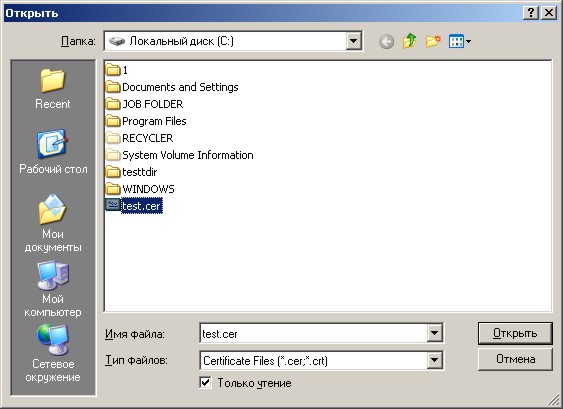 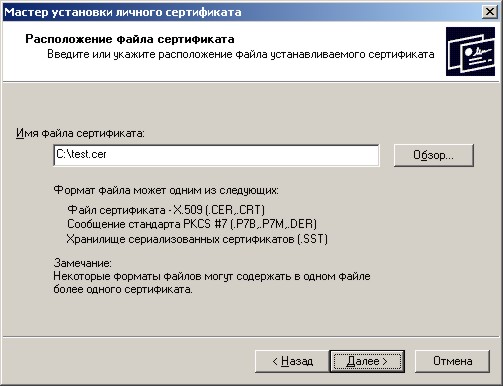 Проверяем тот-ли это сертификат. Если да нажимаем "Далее" 
 
 Нажимаем "Обзор" 
 
Указываем нужный контейнер и нажимаем "ОК" 
 
 Нажимаем "Далее" 
 
 Вводим PIN-код (обычно это 12345678)
  
 Нажимаем "Обзор"

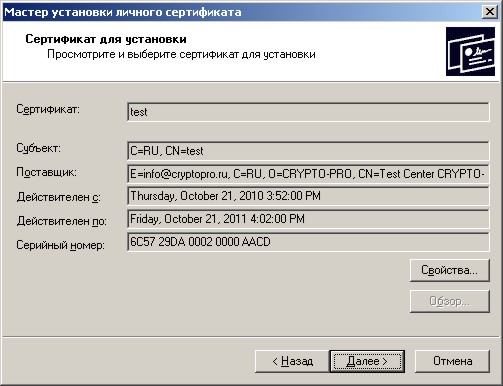 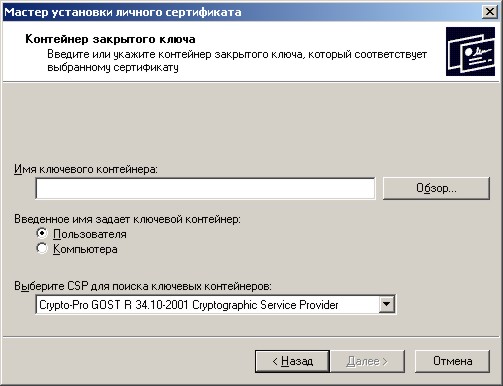 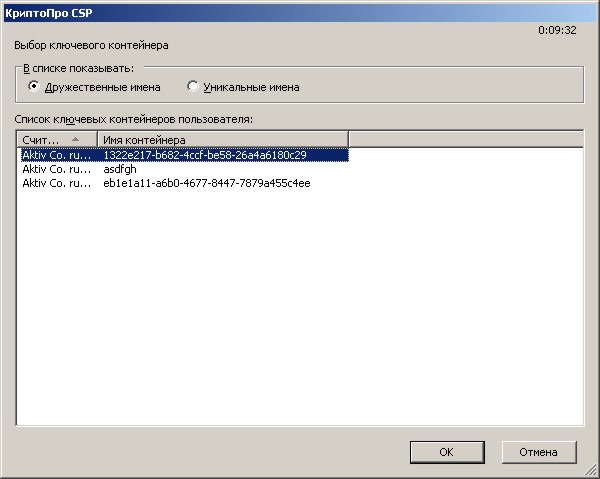 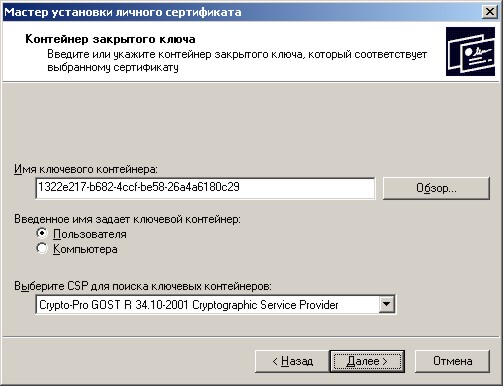 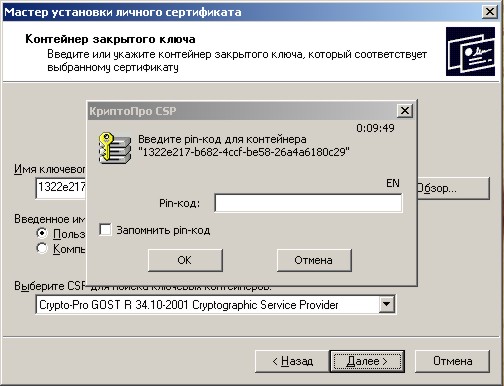 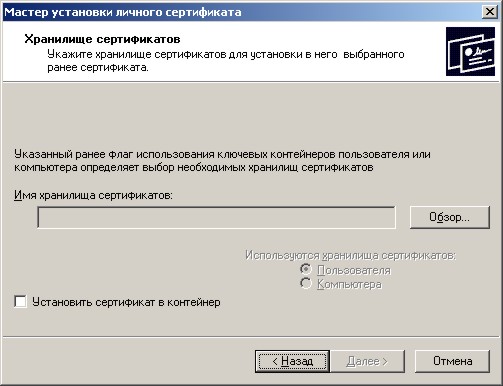 и выбираем "Личные"

Ставим галку "Установить сертификат в контейнер". 
Нажимаем "Далее"

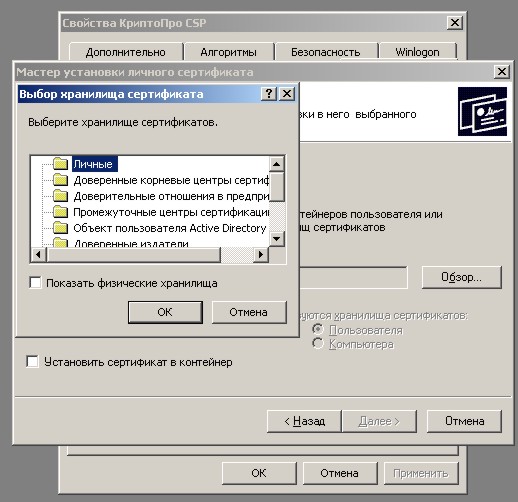 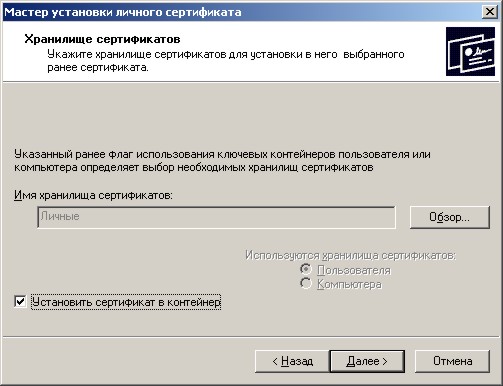 Сертификат успешно помещен в контейнер на Рутокене и в личное хранилище сертификатов компьютера.

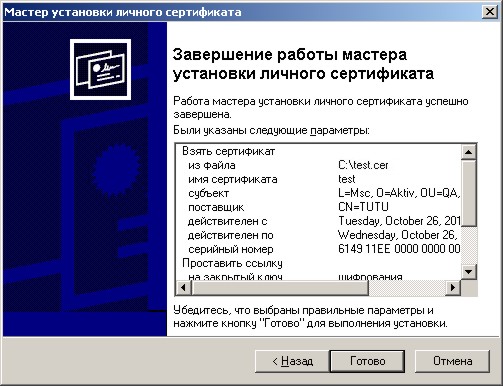 Если выбрать не тот контейнер, то получим соответствующее сообщение 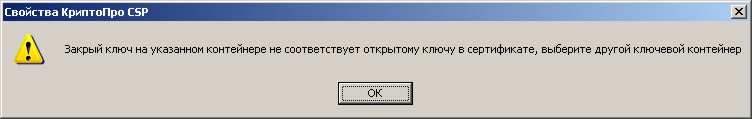 